POPIS GLAVNIH USLUGA KOJIMA SE DOKAZUJE TEHNIČKA I STRUČNA SPOSOBNOST PONUDITELJA _______________________________________________________________	Ovjerava	ovlaštena osoba ponuditelja	ime i prezime	potpisU _______________, __________ 2021. godineR.b.Naziv izvršene uslugeVrijednost izvršene usluge(bez PDV-a)Datum ili mjesec i godina izvršenja uslugeDruga ugovorna strana(naziv, adresa, OIB, kontakt osoba, podaci za kontakt)1..2..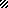 